ประชุมวางแผนการขับเคลื่อนงานและวางแนวทางการดำเนินงานตามยุทธศาสตร์กรมการพัฒนาชุมชน ประจำปีงบประมาณ  2559 วันที่ 2 พฤศจิกายน 2558 เวลา 09.00 น.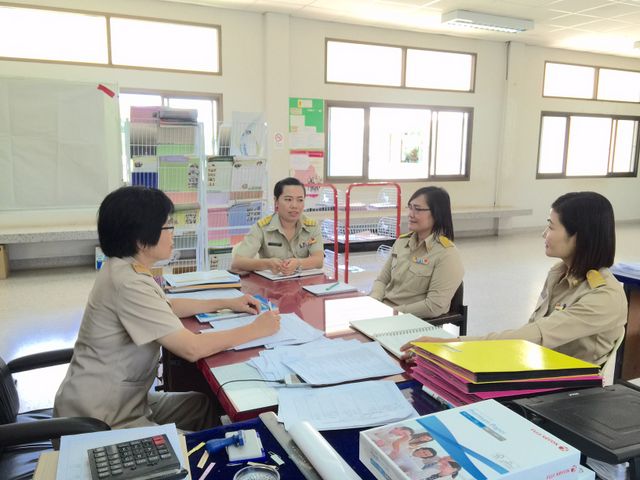 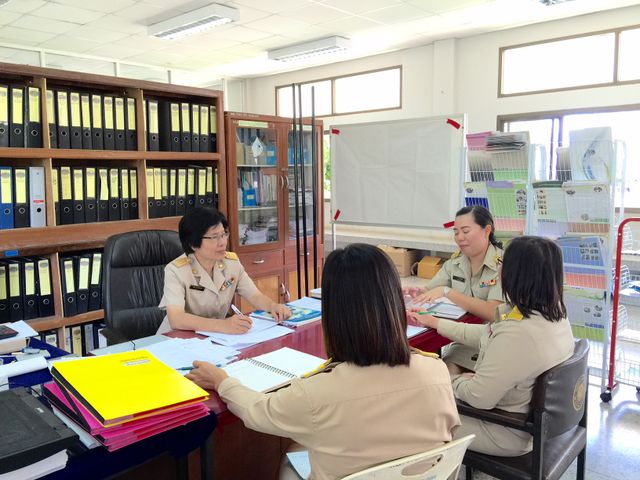 กิจกรรมตลาดนัดไทยช่วยไทย คนไทยยิ้มได้อำเภอชาติตระการ วันที่ 2 – 3 พฤศจิกายน 2558 ตั้งแต่เวลา 13.00 น.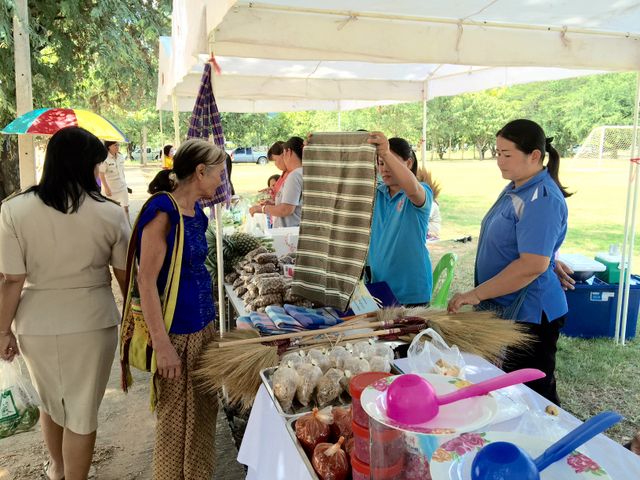 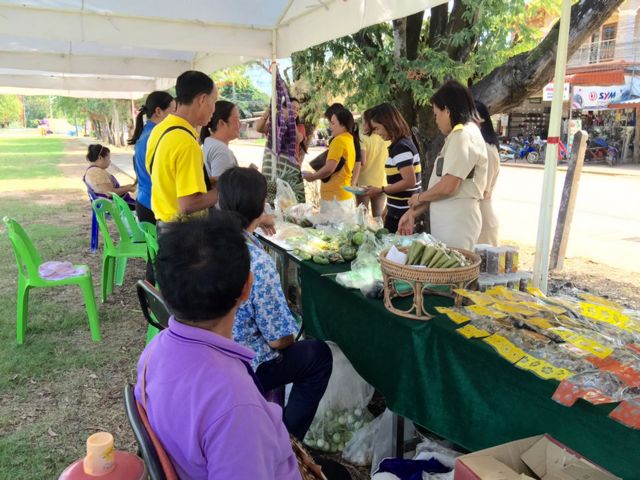 แบบรายงายผลการดำเนินการตามนโยบายของรัฐบาลแบบรายงายผลการดำเนินการตามนโยบายของรัฐบาลแบบรายงายผลการดำเนินการตามนโยบายของรัฐบาลแบบรายงายผลการดำเนินการตามนโยบายของรัฐบาลแบบรายงายผลการดำเนินการตามนโยบายของรัฐบาลแบบรายงายผลการดำเนินการตามนโยบายของรัฐบาลแบบรายงายผลการดำเนินการตามนโยบายของรัฐบาลแบบรายงายผลการดำเนินการตามนโยบายของรัฐบาลรายงานประจำสัปดาห์ ระหว่างวันที่  29 ตุลาคม – 4  พฤศจิกายน  2558                            รายงานประจำสัปดาห์ ระหว่างวันที่  29 ตุลาคม – 4  พฤศจิกายน  2558                            รายงานประจำสัปดาห์ ระหว่างวันที่  29 ตุลาคม – 4  พฤศจิกายน  2558                            รายงานประจำสัปดาห์ ระหว่างวันที่  29 ตุลาคม – 4  พฤศจิกายน  2558                            รายงานประจำสัปดาห์ ระหว่างวันที่  29 ตุลาคม – 4  พฤศจิกายน  2558                            รายงานประจำสัปดาห์ ระหว่างวันที่  29 ตุลาคม – 4  พฤศจิกายน  2558                            รายงานประจำสัปดาห์ ระหว่างวันที่  29 ตุลาคม – 4  พฤศจิกายน  2558                            รายงานประจำสัปดาห์ ระหว่างวันที่  29 ตุลาคม – 4  พฤศจิกายน  2558                            สำนักงานพัฒนาชุมชนอำเภอชาติตระการ  จังหวัดพิษณุโลกสำนักงานพัฒนาชุมชนอำเภอชาติตระการ  จังหวัดพิษณุโลกสำนักงานพัฒนาชุมชนอำเภอชาติตระการ  จังหวัดพิษณุโลกสำนักงานพัฒนาชุมชนอำเภอชาติตระการ  จังหวัดพิษณุโลกสำนักงานพัฒนาชุมชนอำเภอชาติตระการ  จังหวัดพิษณุโลกสำนักงานพัฒนาชุมชนอำเภอชาติตระการ  จังหวัดพิษณุโลกสำนักงานพัฒนาชุมชนอำเภอชาติตระการ  จังหวัดพิษณุโลกสำนักงานพัฒนาชุมชนอำเภอชาติตระการ  จังหวัดพิษณุโลกการลดความเหลื่อมล้ำของสังคมและสร้างโอกาสการเข้าถึงบริการของรัฐ (จัดส่งรายงานทาง OA นางสาววารี  ทับทองหลาง กลุ่มงานส่งเสริมการพัฒนาชุมชน)การลดความเหลื่อมล้ำของสังคมและสร้างโอกาสการเข้าถึงบริการของรัฐ (จัดส่งรายงานทาง OA นางสาววารี  ทับทองหลาง กลุ่มงานส่งเสริมการพัฒนาชุมชน)การลดความเหลื่อมล้ำของสังคมและสร้างโอกาสการเข้าถึงบริการของรัฐ (จัดส่งรายงานทาง OA นางสาววารี  ทับทองหลาง กลุ่มงานส่งเสริมการพัฒนาชุมชน)การลดความเหลื่อมล้ำของสังคมและสร้างโอกาสการเข้าถึงบริการของรัฐ (จัดส่งรายงานทาง OA นางสาววารี  ทับทองหลาง กลุ่มงานส่งเสริมการพัฒนาชุมชน)การลดความเหลื่อมล้ำของสังคมและสร้างโอกาสการเข้าถึงบริการของรัฐ (จัดส่งรายงานทาง OA นางสาววารี  ทับทองหลาง กลุ่มงานส่งเสริมการพัฒนาชุมชน)การลดความเหลื่อมล้ำของสังคมและสร้างโอกาสการเข้าถึงบริการของรัฐ (จัดส่งรายงานทาง OA นางสาววารี  ทับทองหลาง กลุ่มงานส่งเสริมการพัฒนาชุมชน)การลดความเหลื่อมล้ำของสังคมและสร้างโอกาสการเข้าถึงบริการของรัฐ (จัดส่งรายงานทาง OA นางสาววารี  ทับทองหลาง กลุ่มงานส่งเสริมการพัฒนาชุมชน)การลดความเหลื่อมล้ำของสังคมและสร้างโอกาสการเข้าถึงบริการของรัฐ (จัดส่งรายงานทาง OA นางสาววารี  ทับทองหลาง กลุ่มงานส่งเสริมการพัฒนาชุมชน)ลำดับที่กิจกรรมส่งเสริมอาชีพเพื่อสร้างรายได้/ลดรายจ่ายสถานที่ดำเนินการสถานที่ดำเนินการแหล่งงบประมาณแหล่งงบประมาณจำนวนผู้ได้รับประโยชน์ผู้ดำเนินการลำดับที่กิจกรรมส่งเสริมอาชีพเพื่อสร้างรายได้/ลดรายจ่ายหมู่ที่ตำบลหน่วยงาน/อื่นจำนวนเงินจำนวนผู้ได้รับประโยชน์ผู้ดำเนินการ๑ประชุมวางแผนการขับเคลื่อนงานและวางแนวทางการดำเนินงานตามยุทธศาสตร์กรมการพัฒนาชุมชน ประจำปีงบประมาณ  2559 วันที่ 2 พฤศจิกายน 2558 เวลา 09.00 น.4สพอ.ชาติตระการ--4สพอ.๒กิจกรรมตลาดนัดไทยช่วยไทย คนไทยยิ้มได้อำเภอชาติตระการ วันที่ 2 – 3 พฤศจิกายน 2558 ตั้งแต่เวลา 13.00 น. 4ที่ว่าการอำเภอชาติตระการ--100สพอ.